32. ŠKOLNÍ TÝDENod 22. do 26. dubna 2024INFORMACE K VÝUCECO NÁS ČEKÁ V TOMTO TÝDNUPOZNÁMKYČESKÝ JAZYK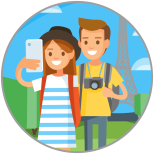 - číslovky- druhy číslovekMATEMATIKA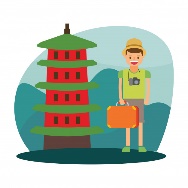 - pracujeme se zlomky a desetinnými čísly- tělesaČAS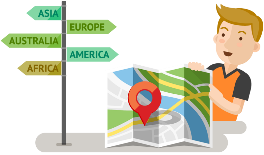 – Evropa – státy západní Evropy- člověk – dýchací soustava- první republikaANGLIČTINA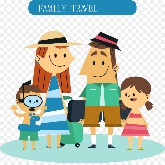 - appearance (How do I look like?)- body parts of animals